Prize List (One rider one prize except for teams)Fastest: 1.  Mark Turnbull       TORQ Performance     51:35      £40.003. Darren Maironis    Velotik Racing Team    52:44      £30.004. Joseph Dobson       Manchester BC             53:02      £20.00Handicap1. Peter Howarth        Stretford Whlrs CC      42:05       £30.002. Adrian Derbyshire Leek Cyclists' Club      43:22       £20,00  3. Frank Healy           Ravensthorpe CC         43:42       £15.00Vet on Standard1. Andrew Wilkinson Port Sunlight Whlrs  + 16.45      £40.00    4.  Mike Cotgreave    Westmead Team 88   + 14.14      £30.007. Andy Ashurst         Manchester Whlrs     +12.44       £20.00Ladies1. Melissa Lowther     Storey Racing            59:00      £40.002. Monica Dew           Storey Racing         1:00:09      £30.00 Fastest Veteran    Adrian Hughes	    Seamons CC               54.22      £30.00 Fastest Junior    George Elliott        Innovative Racing        57:42    £15.00Fastest Team    Velotik Racing Team                             2:46:14 £15.00 each(D Maironis 52.44 / D Williams 55.42 / J Green 57:48)The Fred Gratton Open 25 promoted by the Janus Road Club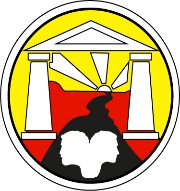 “Promoted for & on behalf of Cycling Time Trials under their Rules & Regulations”Saturday 9th June 2018  RESULT SHEETTimekeepers Graham Lawrence and Ian Ross Event Secretary :- Peter Brocklehurst, 14 Fawns Keep, Stalybridge, SK15 2UL   01457 762639   Congratulations to the prize winners and many thanks to all the riders for taking part. The weather was kind to us for a change   and all the road works seemed to have magically disappeared.     The prize list was a bit hard to work out as most of the winners seemed to have qualified in more than one section. Winner to hold the Fred Gratton Trophy for 1 year and the fastest veteran on standard to hold the Mike Collins trophy for 1 year.Many thanks to all those who made the event possible, Graham and Ian the timekeepers, Bill for pushing off (he got knocked over twice by riders!). Members of the Janus, Pete W, Pete D, Chris, Rob, John K, Phil R (marshalling & signs), Nick, Josh, Colin, Harry and John C on the numbers. A special thanks to the others who stepped in to help, Jeff, Alan, Quentin, Dennis, Paul, Roger,  Wilf. & Pete. Even more thanks to the ladies who so ably manned the kitchen, Jean, Christine, Joan & Emily who we could not do without.  We hope to see you all again next year.